IzračunajIzračunajIzračunajIzračunajIzračunaj14 + 4 14 + 4 14 + 4 =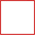 15 + 5 15 + 5 15 + 5 =11 + 3 11 + 3 11 + 3 =12 + 112 + 112 + 1=14 + 1 14 + 1 14 + 1 =11 + 5 11 + 5 11 + 5 =17 + 317 + 317 + 3=12 + 812 + 812 + 8=14 + 514 + 514 + 5=13 + 613 + 613 + 6=12 + 1 12 + 1 12 + 1 =16 + 4 16 + 4 16 + 4 =11 + 811 + 811 + 8=17 + 1 17 + 1 17 + 1 =12 + 7 12 + 7 12 + 7 =12 + 112 + 112 + 1=19 + 1 19 + 1 19 + 1 =13 + 5 13 + 5 13 + 5 =16 + 4 16 + 4 16 + 4 =14 + 2 14 + 2 14 + 2 =18 + 2 18 + 2 18 + 2 =11 + 9 11 + 9 11 + 9 =17 + 2 17 + 2 17 + 2 =16 + 2 16 + 2 16 + 2 =13 + 7 13 + 7 13 + 7 =14 + 1 14 + 1 14 + 1 =12 + 4 12 + 4 12 + 4 =IzračunajIzračunajIzračunajIzračunajIzračunaj13 + 6 13 + 6 13 + 6 =16 + 4 16 + 4 16 + 4 =12 + 1 12 + 1 12 + 1 =17 + 217 + 217 + 2=14 + 2 14 + 2 14 + 2 =13 + 1 13 + 1 13 + 1 =17 + 317 + 317 + 3=15 + 215 + 215 + 2=14 + 614 + 614 + 6=14 + 114 + 114 + 1=13 + 7 13 + 7 13 + 7 =11 + 8 11 + 8 11 + 8 =14 + 414 + 414 + 4=12 + 6 12 + 6 12 + 6 =12 + 4 12 + 4 12 + 4 =11 + 811 + 811 + 8=12 + 4 12 + 4 12 + 4 =11 + 2 11 + 2 11 + 2 =15 + 3 15 + 3 15 + 3 =12 + 2 12 + 2 12 + 2 =11 + 5 11 + 5 11 + 5 =13 + 1 13 + 1 13 + 1 =14 + 1 14 + 1 14 + 1 =13 + 4 13 + 4 13 + 4 =16 + 4 16 + 4 16 + 4 =13 + 4 13 + 4 13 + 4 =13 + 7 13 + 7 13 + 7 =Vrh obrascaDno obrascaVrh obrascaDno obrasca